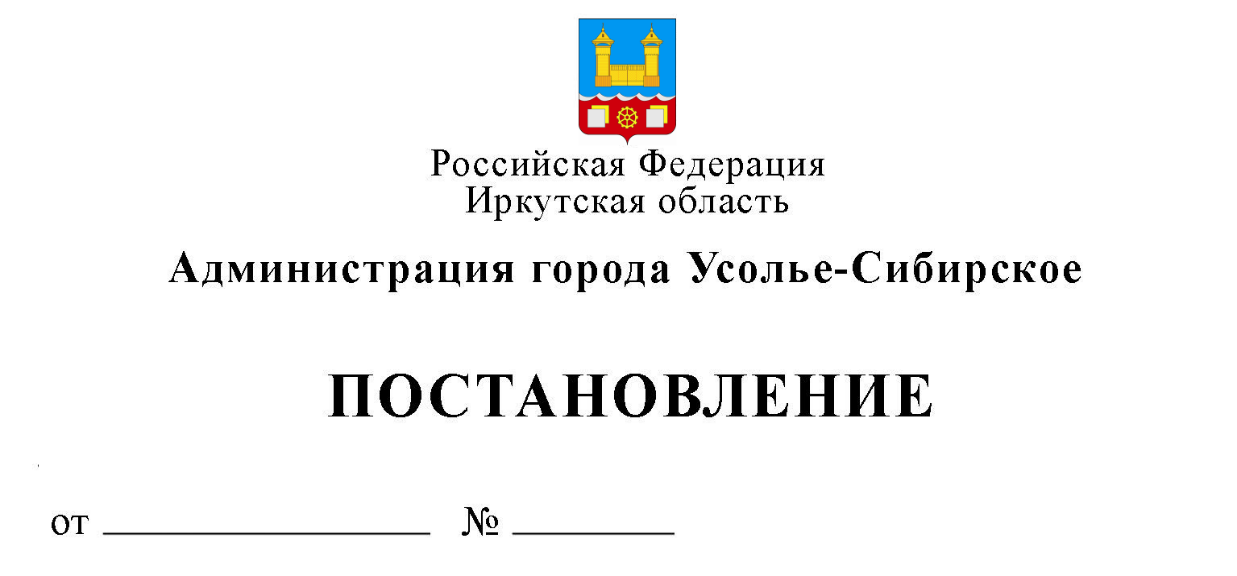 Об утверждении Положения о порядке организации и проведения конкурсов на право получения свидетельства об осуществлении регулярных перевозок пассажиров на территории города Усолье-Сибирское, Типового муниципального контракта об осуществлении регулярных перевозок пассажиров в городе Усолье-Сибирское В целях повышения эффективности организации транспортного обслуживания населения города Усолье-Сибирское общественным транспортом безопасности пассажирских перевозок в соответствии с Федеральным законом от 06.10.2003 № 131-ФЗ «Об общих принципах организации местного самоуправления в Российской Федерации», на основании Федерального закона N 44-ФЗ от 05.04.2013 "О контрактной системе в сфере закупок товаров, работ, услуг для обеспечения государственных и муниципальных нужд", на основании Федерального закона от 13.06.2015 № 220 – ФЗ «Об организации регулярных перевозок пассажиров и багажа автомобильным транспортом и городским наземным электрическим транспортом в Российской Федерации и о внесении изменений в отдельные законодательные акты Российской Федерации» и Закона Иркутской области  от 28.12.2015 № 145-ОЗ «Об отдельных  вопросах  организации  регулярных  перевозок пассажиров и багажа автомобильным транспортом и городским  наземным  электрическим транспортом в Иркутской области», руководствуясь статьями 45, 55 Устава муниципального образования «город Усолье-Сибирское», администрации города Усолье-Сибирское.ПОСТАНОВЛЯЕТ:Утвердить Положение о порядке организации и проведения конкурсов на право заключения муниципальных контрактов и получения свидетельства об осуществлении регулярных перевозок пассажиров на территории города Усолье-Сибирское (Приложение № 1 к настоящему постановлению).Утвердить типовой Муниципальный контракт об осуществлении регулярных перевозок пассажиров на территории города Усолье-Сибирское (Приложение № 2 к настоящему постановлению).Опубликовать настоящее постановление в газете «Официальном Усолье» и разместить на официальном сайте администрации города Усолье-Сибирское в информационно-телекоммуникационной сети «Интернет».Настоящее постановление вступает в силу со дня его официального опубликования.Контроль, за исполнением данного постановления оставляю за собой.Глава администрации города                                                            О.П. Жилкин    Подготовил:                                                                             Казаринова Н.В.			                 Согласовано:Председатель комитета                            по городскому хозяйству                                                     Н.В. АнтоновНачальник юридического                                                  отдела                                                                                      Т.В. ФилипенкоНачальник ОРКС                                                                 Л.В. СавинаЗаместитель начальника УСЭВадминистрации города                                                        С.В. ГуменюкНачальник экономического отдела УСЭВадминистрации города                                                       А.А. Рогова										 Приложение № __  к Постановлению администрации города Усолье-Сибирскоеот ____________ № _______ПОЛОЖЕНИЕо порядке организации и проведения конкурсов на право заключения муниципальных контрактов и получения  свидетельства об осуществлении регулярных перевозок пассажиров на территории города Усолье-СибирскоеОБЩИЕ ПОЛОЖЕНИЯ Настоящее Положение о порядке организации и проведения конкурсов на право заключения муниципальных контрактов и получения свидетельства об осуществлении регулярных перевозок пассажиров на территории города Усолье-Сибирское (далее – Положение) разработано в соответствии с  Федеральным законом от 06.10.2003 № 131-ФЗ «Об общих принципах организации местного самоуправления в Российской Федерации», Федеральным законом от 10.12.1995 № 196-ФЗ «О безопасности дорожного движения», Федеральным законом от 04.05.2011 № 99-ФЗ «О лицензировании отдельных видов деятельности», Федеральным законом от 08.11.2007 № 259-ФЗ «Устав автомобильного транспорта и городского наземного электрического транспорта», Правилами перевозок пассажиров и багажа автомобильным транспортом и городским наземным электрическим транспортом, утвержденными постановлением Правительства Российской Федерации от 14.02.2009 № 112, в целях создания условий для предоставления транспортных услуг населению и организации транспортного обслуживания населения в границах города Усолье-Сибирское. Настоящее Положение регулирует отношения, возникающие при организации и проведении конкурсов на право заключения договоров об осуществлении регулярных перевозок на территории города Усолье-Сибирское (далее – Конкурс). Основные понятия, используемые в настоящем Положении:1.3.1 Транспортное обслуживание – предоставление услуг по перевозке пассажиров и ручной клади автобусами, трамваями.1.3.2 Организация транспортного обслуживания – комплекс мероприятий нормативно-правового, экономического и организационно-распорядительного характера, реализуемых органами местного самоуправления муниципального образования «город Усолье-Сибирское» и перевозчиками в целях удовлетворения потребностей населения в пассажирских перевозках.1.3.3 Общественный транспорт – транспорт общего пользования, удовлетворяющий требованиям ГОСТ Р 41.36-2004 «Единообразные предписания, касающиеся сертификации пассажирских транспортных средств большой вместимости в отношении общей конструкции» и ГОСТ Р 41.52- 2005 «Единообразные предписания, касающиеся транспортных средств малой вместимости категорий М2 и М3 в отношении их общей конструкции».1.3.4 Организатор перевозок – структурное подразделение администрации города Усолье-Сибирское, уполномоченное в сфере организации транспортного обслуживания населения на территории муниципального образования «город Усолье-Сибирское».1.3.5 Муниципальный контракт о транспортном обслуживании населения по маршрутам регулярных перевозок – муниципальный контракт, заключаемый Организатором перевозок с перевозчиком в целях обеспечения населения муниципального образования «город Усолье-Сибирское» услугами по регулярным перевозкам пассажиров и ручной клади общественным транспортом по маршрутной сети муниципального образования «город Усолье-Сибирское».1.3.6 Паспорт муниципального маршрута – документ, удостоверяющий конкретный маршрут регулярных перевозок, содержащий сведения о маршруте и об организации движения транспортных средств на маршруте.1.3.7 Разрешение на право работы по маршруту (удостоверение допуска к работе по маршруту) – свидетельство, выдаваемое на каждое транспортное средство, осуществляющее регулярные пассажирские перевозки в соответствии с договором о транспортном обслуживании населения по маршрутам регулярных перевозок.1.3.8 Транспортная комиссия города Усолье-Сибирское (далее также – транспортная комиссия) – совещательный коллегиальный орган, создаваемый администрацией города Усолье-Сибирское для обсуждения вопросов местного значения в сфере создания условий для предоставления транспортных услуг населению и организации транспортного обслуживания населения общественным транспортом.1.3.9 Конкурс – способ привлечения перевозчиков, способных обеспечить лучшее качество и условия предоставления услуг по регулярным перевозкам пассажиров и ручной клади по муниципальным маршрутам, в том числе по социально значимым муниципальным маршрутам.1.3.10 Маршрутная сеть муниципального образования «город Усолье-Сибирское» (далее – Маршрутная сеть) – совокупность муниципальных, в том числе социально значимых муниципальных маршрутов, предназначенная для транспортного обслуживания населения общественным транспортом в границах муниципального образования «город Усолье-Сибирское». 1.3.11 Маршрутная схема муниципального образования «город Усолье-Сибирское» (далее Маршрутная схема) – документация, содержащая информацию о действующих муниципальных маршрутах, в том числе социально значимых муниципальных маршрутах с содержанием графической и описательной частей этих маршрутов.1.3.12 Маршрут регулярных перевозок – маршрут, предназначенный для осуществления перевозок пассажиров по расписаниям, путь следования транспортного средства от начального остановочного пункта через промежуточные остановочные пункты до конечного остановочного пункта, которые определены в установленном порядке.1.3.13 Муниципальный маршрут – маршрут регулярных перевозок, пролегающий в границах муниципального образования город Усолье-Сибирское.1.3.14 Социально значимый муниципальный маршрут – муниципальный маршрут наиболее эффективный для конкретного вида транспорта, установленный в целях обеспечения транспортного обслуживания населения муниципального образования «город Усолье-Сибирское» по регулируемым тарифам с предоставлением права льготного проезда отдельным категориям граждан в порядке, установленном законодательством Российской Федерации, законодательством Иркутской  области и муниципальными нормативными правовыми актами.1.3.15 Реестр муниципальных маршрутов – учетный документ, содержащий информацию о муниципальных маршрутах, включая социально значимые маршруты, который ведется Организатором перевозок в порядке, установленном настоящим Положением.1.3.16 Перевозчик – юридическое лицо, индивидуальный предприниматель, объединение (товарищество) индивидуальных предпринимателей, принявшее на себя по муниципальному контракту перевозки пассажира обязанность перевезти пассажира в пункт назначения.1.3.17 Реестр перевозчиков – учетный документ, содержащий сведения о перевозчиках, имеющих в соответствии с договором о транспортном обслуживании населения, право осуществлять перевозки по муниципальным, в том числе социально значимым муниципальным маршрутам, который ведется Организатором перевозок в порядке, установленном настоящим Положением.1.3.18 Ручная кладь – вещи пассажира, которые перевозятся пассажиром с собой в транспортном средстве и сохранность которых при перевозке обеспечивается пассажиром.1.3.19 Объекты транспортной инфраструктуры – сооружения, производственно-технологические комплексы, предназначенные для обслуживания пассажиров перевозчиков, а также обеспечения работы транспортных средств.ОРГАНИЗАЦИЯ КОНКУРСАКонкурс проводится Заказчиком с целью выбора перевозчиков, способных осуществить наиболее качественное, безопасное, доступное, гарантированное оказание услуг по перевозке пассажиров и заключения с ним муниципального контракта об осуществлении регулярных перевозок пассажиров в городе Усолье-Сибирское (далее – Муниципальный контракт). Конкурс является открытым по составу участников.Конкурс проводится в следующих случаях:2.2.1 открытие нового муниципального маршрута, в том числе социально значимого муниципального маршрута;2.2.2 истечение срока действия Муниципального контракта о транспортном обслуживании населения по маршрутам регулярных перевозок с перевозчиком, работающим на существующих муниципальных маршрутах, в том числе социально значимых муниципальных маршрутах;2.2.3 досрочное прекращение действия, в том числе расторжение Муниципального контракта о транспортном обслуживании населения по маршрутам регулярных перевозок с перевозчиком, работающим на существующих муниципальных маршрутах, в том числе на социально значимых муниципальных маршрутах;2.2.4 аннулирование действия лицензии, выданной перевозчику, и (или) иного установленного законодательством Российской Федерации документа, дающего право на осуществление регулярных пассажирских перевозок перевозчику, обязанному осуществлять транспортное обслуживание населения по конкретному маршруту в соответствии с договором о транспортном обслуживании населения;2.2.5 приостановление действия лицензии, выданной перевозчику, и (или) иного установленного законодательством Российской Федерации документа, дающего право на осуществление регулярных пассажирских перевозок перевозчику, обязанному осуществлять транспортное обслуживание населения по конкретному маршруту в соответствии с Муниципальным контрактом о транспортном обслуживании населения;2.2.6 изменение существующего муниципального маршрута, в том числе социально значимого муниципального маршрута.Организатор перевозок в целях обеспечения бесперебойного осуществления регулярных перевозок пассажиров на территории города Усолье-Сибирское, недопущения длительных срывов в работе пассажирского транспорта вправе заключить краткосрочный Муниципального контракт в соответствии с Гражданским кодексом Российской Федерации без проведения Конкурса и до начала осуществления регулярных перевозок в соответствии с новым Муниципальным контрактом  и свидетельством об осуществлении перевозок по маршруту регулярных перевозок, выданным по результатам проведения открытого конкурса:2.3.1  после наступления предусмотренных пунктами 1 и 2 части 1 статьи 29 Федерального закона от 13.06.2015 № 220–ФЗ «Об организации регулярных перевозок пассажиров и багажа автомобильным транспортом и городским наземным электрическим транспортом в Российской Федерации и о внесении изменений в отдельные законодательные акты Российской Федерации» (вступление в законную силу решения суда об аннулировании лицензии, имеющейся у юридического лица, индивидуального предпринимателя или хотя бы одного из участников договора простого товарищества, которым выдано данное свидетельство; вступление в законную силу решения суда о прекращении действия данного свидетельства)2.3.2 по маршруту регулярных перевозок, установленному в целях обеспечения транспортного обслуживания населения в условиях чрезвычайной ситуации.2.4 Перевозчик, с которым заключается краткосрочный Муниципальный контракт, должен отвечать установленным п. 2.5 настоящего Положения требованиям. Им может быть любое юридическое лицо независимо от организационно-правовой формы и формы собственности или индивидуальный предприниматель. Обязательными требованиями к участнику заключения Муниципального контракта являются:наличие лицензии на право осуществления пассажирских перевозок, полученной в установленном законодательством порядке;наличие транспортных средств на праве собственности или на ином законном основании (если срок права владения и распоряжения транспортными средствами не истекает ранее, чем срок, на который должен быть заключен Муниципальный контракт);наличие на праве собственности или на ином законном основании помещений или охраняемых стоянок, исключающих несанкционированный выезд транспортных средств вне работы на Маршруте;наличие на транспортных средствах аппаратуры спутниковой навигации ГЛОНАСС или ГЛОНАСС/GPS установленной в соответствии с порядком оснащения транспортных средств, находящихся в эксплуатации, включая специальные транспортные средства, категории M, используемых для коммерческих перевозок пассажиров, и категории N, используемых для перевозки опасных грузов, аппаратурой спутниковой навигации ГЛОНАСС или ГЛОНАСС/GPS;наличие квалифицированного медицинского персонала для обеспечения предрейсовых и послерейсовых медицинских осмотров или соответствующего договора с медицинской организацией, имеющей лицензию на оказание данного вида услуг;не проведение ликвидации (реорганизации) участника заключения Муниципального контракта – юридического лица; индивидуального предпринимателя и отсутствие решения арбитражного суда о признании участника – юридического лица, индивидуального предпринимателя банкротом и об открытии конкурсного производства;не приостановление деятельности участника заключения Муниципального контракта в порядке, предусмотренном Кодексом Российской Федерации об административных правонарушениях, на день заключения Муниципального контракта;отсутствие задолженности по начисленным налогам, сборам и иным обязательным платежам в бюджеты любого уровня бюджетной системы Российской Федерации или государственные внебюджетные фонды за прошедший календарный год, размер которой превышает двадцать пять процентов балансовой стоимости активов перевозчика по данным бухгалтерской отчетности за последний завершенный отчетный период.  Организатор Конкурса:осуществляет публикацию извещения о проводимом Конкурсе и об итогах Конкурса в печатном средстве массовой информации, учрежденном органом местного самоуправления для опубликования муниципальных правовых актов (далее – средство массовой информации), а также размещает данную информацию на официальном сайте администрации города Усолье-Сибирское в информационно-телекоммуникационной сети «Интернет».определяет место представления конкурсных заявок, дату, и время окончания приема конкурсных заявок.осуществляет сбор и регистрацию конкурсных заявок.организует разработку и предоставление соискателям конкурсной документации.определяет время и место вскрытия конвертов с конкурсными заявками.разъясняет содержание конкурсной документации.осуществляет иные функции организационного характера, связанные с проведением Конкурса.Участниками Конкурса могут быть юридические лица, независимо от организационно-правовой формы деятельности, и предприниматели, осуществляющие свою деятельность без образования юридического лица, соответствующие требованиям, предъявляемым действующим законодательством к перевозке пассажиров общественным транспортом.Участник Конкурса вправе подать только одну заявку на участие в Конкурсе в отношении каждого лота.Участники Конкурса имеют право участвовать в Конкурсе, как непосредственно, так и через своих представителей. Полномочия представителей участников Конкурса подтверждаются доверенностью, выданной и оформленной в соответствии с гражданским законодательством Российской Федерации.ПОРЯДОК ФОРМИРОВАНИЯ И РАБОТЫ КОНКУРСНОЙ КОМИССИИ Для проведения Конкурса распоряжением администрации города Усолье-Сибирское утверждается состав конкурсной комиссии по проведению конкурсов на право заключения договоров об осуществлении регулярных перевозок пассажиров на территории города Усолье-Сибирское (далее – Комиссия). Комиссия является постоянно действующим коллегиальным органом, состоит не менее чем из 7 человек.В состав Комиссии входят:а) представители администрации города Усолье-Сибирское и Организатора перевозок; б)  депутаты города Усолье-Сибирское (по согласованию);в) инспектор ОГИБДД МВД России «Усольский» (по согласованию);г)  представитель Межрайонной инспекции Федеральной налоговой службы № 18 по Иркутской области (по согласованию);д) других исполнительных органов государственной власти (по согласованию).Председатель Комиссии руководит деятельностью Комиссии и осуществляет общий контроль выполнения ее решений. В его отсутствие обязанности председателя Комиссии исполняет заместитель председателя Комиссии. Секретарь Комиссии обладает правами члена Комиссии.Комиссия:осуществляет процедуру вскрытия конвертов с конкурсными заявками.в случае необходимости создает рабочие группы с привлечением экспертов и (или) специалистов для проверки соответствия соискателей установленным требованиям и условиям допуска к участию в конкурсе и проведения оценки (экспертизы) поданных конкурсных заявок.проводит Конкурс определяет его победителя и оформляет результаты Конкурса.Комиссия вправе в порядке, установленном действующим законодательством Российской Федерации, запрашивать у государственной инспекции безопасности дорожного движения ОГИБДД МО МВД России «Усольский», Межрегионального управления государственного автодорожного надзора по Республике Бурятия и Иркутской области, органов сертификации транспортных услуг, Службы по тарифам Иркутской области сведения о соблюдении соискателем правил дорожного движения, лицензионных, сертификационных и иных условий в течение года, предшествующего дате объявления Конкурса, и запрашивать у иных организаций сведения, необходимые для проверки достоверности документов и информации, представленных соискателями.Заседание Комиссии считается правомочным, если в нем участвует не менее 50 % состава Комиссии.Решение принимается большинством голосов присутствующих на заседании членов Комиссии. Голосование «Воздержался» не допускается.При равенстве голосов голос председателя Комиссии является решающим.Решение Комиссии оформляется протоколом, по окончании Конкурса подписывается всеми присутствующими на заседании членами Комиссии. Член Комиссии, не согласный с принятым решением, вправе изложить в письменной форме особое мнение, которое прилагается к протоколу.ПОРЯДОК ОБЪЯВЛЕНИЯ КОНКУРСА И ПРЕДОСТАВЛЕНИЯКОНКУРСНОЙ ДОКУМЕНТАЦИИ4.1 Извещение о проведении Конкурса публикуется Организатором в средстве массовой информации, и размещается на официальном сайте администрации города Усолье-Сибирское в информационно-телекоммуникационной сети «Интернет»: 1) на основании п. 3 ч. 1 ст. 21  Федерального закона от 13.06.2015 № 220 – ФЗ не позднее чем через девяносто дней со дня установления муниципального маршрута регулярных перевозок, межмуниципального маршрута регулярных перевозок, смежного межрегионального маршрута регулярных перевозок в случае, если соответствующий маршрут установлен после дня вступления в силу настоящего Федерального закона;2) не позднее чем через тридцать дней со дня наступления обстоятельств, предусмотренных пунктами 1-3 части 1 статьи 29 Федерального закона от 13.06.2015 № 220 – ФЗ. до дня окончания приема конкурсных заявок. В извещении о проведении Конкурса указываются следующие сведения:наименование, место нахождения, почтовый адрес и адрес электронной почты, номер контактного телефона организатора открытого конкурса;предмет открытого конкурса;срок, место и порядок предоставления конкурсной документации, официальный сайт, на котором размещена конкурсная документация;размер, порядок и сроки внесения платы за предоставление конкурсной документации на бумажном носителе, если указанная плата установлена;место, дата и время вскрытия конвертов с заявками на участие в открытом конкурсе, а также место и дата рассмотрения таких заявок и подведения итогов открытого конкурса.Извещение о проведении открытого конкурса может включать в себя иные предусмотренные законом субъекта Российской Федерации, муниципальным нормативным правовым актом не указанных в п. 4.3 настоящего Положения. Решение о внесении изменений в извещение о проведении открытого конкурса принимается его организатором на основании п. 4 ст.22 Федерального закона от 13.06.2015 № 220 – ФЗ «Об организации регулярных перевозок пассажиров и багажа автомобильным транспортом и городским наземным электрическим транспортом в Российской Федерации и о внесении изменений в отдельные законодательные акты Российской Федерации» не позднее, чем за пять дней до даты окончания подачи заявок на участие в открытом конкурсе. Изменение предмета открытого конкурса не допускается. Изменения, внесенные в извещение о проведении открытого конкурса, размещаются в средствах массовой информации, и размещается на официальном сайте администрации города Усолье-Сибирское в информационно-телекоммуникационной сети «Интернет»  в порядке, установленном организатором открытого конкурса. При этом срок подачи заявок на участие в открытом конкурсе должен быть продлен таким образом, чтобы со дня опубликования и (или) размещения изменений, внесенных в извещение о проведении открытого конкурса, до даты окончания подачи заявок на участие в открытом конкурсе этот срок составлял не менее чем двадцать дней.Организатор обеспечивает размещение в средствах массовой информации и на официальном сайте администрации города Усолье-Сибирское в информационно-телекоммуникационной сети «Интернет» документации о Конкурсе на право осуществления регулярных перевозок пассажиров на территории города Усолье-Сибирское в срок, предусмотренный пункта 4.1 настоящего Положения, одновременно с размещением извещения о проведении Конкурса.Со дня опубликования извещения о проведении Конкурса Организатор на основании заявления любого заинтересованного лица, поданного в письменной форме, в том числе в форме электронного документа, в течение 2 рабочих дней со дня получения соответствующего заявления обязан представить такому лицу конкурсную документацию.Предоставление конкурсной документации до опубликования в средствах массовой информации, и размещается на официальном сайте администрации города Усолье-Сибирское в информационно-телекоммуникационной сети «Интернет»  извещения о проведении Конкурса не допускается.Организатор, опубликовавший в средстве массовой информации и разместивший на официальном сайте администрации города Усолье-Сибирское в информационно-телекоммуникационной сети «Интернет» извещение о проведении Конкурса, вправе не позднее, чем за 14 календарных дней до даты окончания срока подачи конкурсных заявок отказаться от проведения Конкурса.Извещение об отказе проведения Конкурса публикуется в средстве массовой информации и размещается на официальном сайте администрации города Усолье-Сибирское в информационно-телекоммуникационной сети «Интернет» в течение 2 рабочих дней со дня принятия решения об отказе проведения Конкурса.В течение 2 рабочих дней со дня принятия решения об отказе проведения Конкурса Организатором вскрываются конверты с конкурсными заявками и всем соискателям, подавшим конкурсные заявки, направляются соответствующие уведомления.Организатор не несет ответственности в случае, если заинтересованные лица не ознакомились с изменениями, внесенными в конкурсную документацию и в извещение о проведении Конкурса, размещенными надлежащим образом. СОСТАВ КОНКУРСНОЙ ДОКУМЕНТАЦИИКонкурсная документация разрабатывается и утверждается Заказчиком.Конкурсная документация должна содержать: Описание Маршрута, на который проводится Конкурс. Условия перевозки пассажиров, включающие:срок оказания услуг по Маршруту;технические требования к транспортным средствам (тип, вместимость и количество транспортных средств, требования к их оборудованию);время начала и окончания движения на Маршруте, интервалы движения транспортных средств;формы отчетности перевозчиков о выполнении регулярных перевозок пассажиров по Маршруту.Требования к содержанию и форме заявки на участие в конкурсе на право заключения Муниципального контракта об осуществлении регулярных перевозок пассажиров на территории города Усолье-Сибирское (далее – Заявка) и инструкцию по ее заполнению.Порядок, место, дату начала и окончания срока подачи Заявок.Требования к соискателям.Порядок и срок отзыва Заявок.Формы, порядок, дату начала и окончания срока предоставления соискателями разъяснений конкурсной документации.Место, порядок, дату и время вскрытия конвертов с Заявками.Критерии оценки Заявок. Порядок оценки и сопоставления Заявок, в течение которого победитель Конкурса должен подписать Муниципальный контракт.5.2.11. Срок со дня подписания протокола заседания Комиссии по оценке и сопоставлению Заявок, в течение которого победитель Конкурса должен подписать Муниципальный контракт.5.2.12. Сведения об изменении условий Конкурса и порядке информирования соискателей о данных изменениях.К конкурсной документации должен быть приложен проект Муниципального контракта.Сведения, содержащиеся в конкурсной документации, должны соответствовать сведениям, указанным в извещении о проведении Конкурса.ПРЕДСТАВЛЕНИЕ ЗАЯВОКСрок приема Заявок составляет 30 календарных дней со дня опубликования извещения о проведении Конкурса. Прием Заявок прекращается в день вскрытия конвертов с такими заявками.Заявка на участие в Конкурсе подается в письменной форме в запечатанном непрозрачном конверте по форме, предусмотренной в приложении № 3 к настоящему Положению. При подготовке документов, входящих в состав Заявки, не допускается применение факсимильных подписей.Предоставление неполных или недостоверных сведений и документов считается существенным отступлением от требований и условий настоящего Положения и является основанием для отклонения Заявки.Сведения, содержащиеся в Заявке, должны быть подтверждены документами, предусмотренными в приложении № 2 к настоящему Положению.Заявка, а также вся корреспонденция и документация, представленные в составе Заявки, должны быть оформлены на русском языке.Подача документов, входящих в состав Заявки, на иностранном языке должна сопровождаться предоставлением надлежащим образом заверенного перевода таких документов на русский язык. При оформлении Заявки, должны применяться общепринятые обозначения и наименования в соответствии с требованиями действующих нормативных правовых актов.Сведения, которые содержатся в Заявках, не должны допускать двусмысленных толкований.Все листы Заявки (тома Заявки) должны быть прошиты и пронумерованы. Заявка (том Заявки) должна содержать опись входящих в ее состав документов, быть скреплена печатью лица, подавшего Заявку (при наличии печати), и подписана им или его уполномоченным представителем. Место скрепа прошивки на обратной стороне последнего листа Заявки заклеивается бумажной биркой с указанием количества листов, подписывается лицом, подавшим Заявку, или его уполномоченным представителем с указанием фамилии и инициалов, скрепляется печатью. Соблюдение указанных требований лицом, подавшим Заявку, означает, что все документы и сведения, входящие в состав Заявки, поданы от его имени, а также подтверждает подлинность и достоверность представленных в составе Заявки (тома Заявки) документов и сведений. Документы, входящие в состав Заявки, подшиваются в последовательности, установленной приложением № 2 настоящего Положения.Копии документов должны быть заверены руководителем организации либо в нотариальном порядке в случае, если указание на это содержится в приложении № 2 настоящего Положения. Все документы, представляемые в Заявке, должны быть заполнены в полном объеме.На лицевой стороне конверта необходимо указать название Конкурса, номер и наименование лота, на который подана Заявка. Не допускается указывать на таком конверте информацию, позволяющую идентифицировать соискателя.Если конверт с заявкой на участие в Конкурсе не запечатан должным образом, Организатор не принимает такую Заявку.Документы, представленные в составе Заявки, не возвращаются.Заявка оформляется по каждому лоту отдельно в порядке, установленном настоящим Положением.ПОРЯДОК ВСКРЫТИЯ КОНВЕРТОВ С ЗАЯВКАМИКонверты с Заявками вскрываются в указанные в извещении о проведении Конкурса день, время и месте. Соискатели (их представители) вправе присутствовать при вскрытии конвертов с Заявками. Непосредственно перед вскрытием конвертов с Заявками, но не раньше времени, указанного в извещении о проведении Конкурса и в конкурсной документации, Комиссия обязана объявить присутствующим при вскрытии конвертов соискателям Конкурса о возможности отозвать поданные Заявки до начала вскрытия конвертов с Заявками. ( с возможным применением аудио-видео записи).При вскрытии конвертов с Заявками объявляются и заносятся в протокол вскрытия конвертов с Заявками наименование (для юридического лица), фамилия, имя, отчество (для индивидуального предпринимателя) и почтовый адрес каждого соискателя, конверт с Заявкой которого вскрывается, наличие сведений и документов, предусмотренных конкурсной документацией, условия перевозки пассажиров, указанные в заявке и являющиеся критериями оценки Заявок.При вскрытии конвертов с Заявками Комиссия вправе потребовать от соискателей представления разъяснений содержания представленных ими документов. При этом не допускаются изменение Заявки, предъявление дополнительных требований к соискателям. Представленные разъяснения вносятся в протокол вскрытия конвертов с Заявками.Протокол вскрытия конвертов с Заявками ведется Комиссией и подписывается всеми присутствующими членами Комиссии непосредственно после вскрытия конвертов.ТРЕБОВАНИЯ К УЧАСТНИКАМ КОНКУРСАИ УСЛОВИЯ ДОПУСКА К УЧАСТИЮ В КОНКУРСЕ При проведении Конкурса устанавливаются следующие обязательные требования к участникам Конкурса: наличие лицензии на осуществление деятельности по перевозкам пассажиров в случае, если наличие указанной лицензии предусмотрено законодательством Российской Федерации;наличие на праве собственности или на ином законном основании транспортных средств, соответствующих требованиям, указанным в реестре маршрута регулярных перевозок, в отношении которого выдается свидетельство об осуществлении перевозок по маршруту регулярных перевозок, либо принятие на себя обязательства по приобретению таких транспортных средств в сроки, определенные конкурсной документацией;не проведение ликвидации участника открытого конкурса - юридического лица и отсутствие решения арбитражного суда о признании банкротом участника открытого конкурса - юридического лица или индивидуального предпринимателя и об открытии конкурсного производства;отсутствие у участника конкурса задолженности по обязательным платежам в бюджеты бюджетной системы Российской Федерации за последний завершенный отчетный период;наличие договора простого товарищества в письменной форме (для участников договора простого товарищества).Требования, предусмотренные пунктами 8.1.1, 8.1.3 и 8.1.4 настоящего Положения, применяются в отношении каждого участника договора простого товарищества.При рассмотрении Заявок соискатель не допускается Комиссией к участию в Конкурсе в случае:Не предоставления определенных пунктом 6.2 настоящего Положения документов либо наличия в таких документах неполных или недостоверных сведений.Несоответствия соискателя требованиям, установленным пунктом 8.1 настоящего Положения.Несоответствия Заявки требованиям конкурсной документации.Если транспортные средства соискателя, которые планируется использовать при осуществлении пассажирских перевозок по Маршруту, по которому проводится Конкурс: не соответствуют по конструкции и техническому состоянию требованиям нормативно-технических документов завода-изготовителя и ГОСТов;  не прошли в установленном порядке технический осмотр; имеют левостороннее расположение дверей для посадки и высадки пассажиров и (или) правостороннее расположение руля.Для проверки соответствия соискателей установленным требованиям и условиям допуска к участию в Конкурсе, а также для предварительной оценки поданных Заявок, Комиссия создает рабочую группу с возможностью привлечения к ее деятельности специалистов (экспертов) в соответствующих сферах на основании пункта 3.1 настоящего Положения.Рабочая группа по результатам рассмотрения Заявок представляет Комиссии мотивированное заключение, в котором должны содержаться рекомендации о допуске соискателей к участию в Конкурсе.Срок рассмотрения Заявок рабочей группой не может превышать 10 календарных дней со дня вскрытия конвертов с Заявками. Общий срок рассмотрения Заявок, в том числе срок рассмотрения рабочей группой, не может превышать 15 календарных дней со дня вскрытия конвертов.На основании результатов рассмотрения Заявок, с учетом рекомендаций рабочей группы Комиссией принимается решение о допуске соискателя к участию в Конкурсе и признании его участником Конкурса либо об отказе в допуске к участию в Конкурсе. Данное решение принимается на заседании Комиссии и оформляется протоколом рассмотрения Заявок, который подписывается всеми присутствующими на заседании членами Комиссии в день окончания рассмотрения Заявок.Протокол должен содержать сведения о соискателях, подавших Заявки, решение о допуске соискателей к участию в Конкурсе и о признании их участниками Конкурса или об отказе в допуске к участию в Конкурсе с обоснованием такого решения.Соискатели, подавшие Заявки и признанные участниками Конкурса, и соискатели, подавшие Заявки, но не допущенные к участию в Конкурсе, должны быть уведомлены о принятом Комиссией решении не позднее дня следующего за днем подписания протокола рассмотрения Заявок путем направления Организатором уведомлений, оформленных в соответствии с приложением № 4 к настоящему Положению. Указанное уведомление может направляться по средствам факсимильной связи или по электронной почте с последующей отправкой соискателю заказным письмом с уведомлением о вручении (либо путем выдачи лично под роспись соискателю или его представителю).ПРОЦЕДУРА ПРОВЕДЕНИЯ КОНКУРСА И ПОДВЕДЕНИЯ ЕГО ИТОГОВКонкурс проводится в день, час и месте, указанные в извещении о проведении Конкурса и конкурсной документации.В день проведения Конкурса Комиссия осуществляет оценку и сопоставление Заявок, поданных соискателями, допущенными к участию в Конкурсе.Критерии, по которым определяется победитель Конкурса, установлены Методикой оценки Заявок и определения победителя в Конкурсе на право заключения договоров об осуществлении регулярных перевозок пассажиров на территории города Усолье-Сибирское (Приложение № 1 к настоящему Положению). Оценка и сопоставление Заявок производится на основании балльной шкалы. По каждому из критериев Комиссия выставляет от (- 20) до 40 баллов.На основании результатов оценки и сопоставления Заявок каждой Заявке присваивается порядковый номер по степени уменьшения баллов относительно других Заявок. Заявке, набравшей наибольшее количество баллов, присваивается первый номер.Победителем Конкурса признается участник Конкурса, Заявке которого присвоен первый номер.В случае, если нескольким Заявкам присвоен первый номер, победителем Конкурса признается участник Конкурса, по предложению которого установлен Маршрут регулярных перевозок, а при отсутствии такого участника – участник Конкурса, Заявка которого подана ранее других Заявок, получивших высшую оценку.Решение Комиссии по результатам Конкурса оформляется протоколом оценки и сопоставления Заявок, в день окончания заседания Комиссии, в котором указываются следующие сведения: место, дата и время проведения оценки и сопоставления Заявок; участники Конкурса, Заявки которых были рассмотрены; условия перевозки пассажиров, предложенные в Заявках; критерии оценки Заявок; принятые на основании результатов оценки и сопоставления Заявок решения о присвоении Заявкам порядковых номеров; наименования (для юридических лиц), фамилии, имени, отчества (для индивидуальных предпринимателей) и почтовые адреса участников Конкурса, конкурсным заявкам которых присвоен первый и второй номера.Если по результатам рассмотрения Заявок к участию в Конкурсе не допускаются все Заявки или допускается единственная Заявка, Конкурс признается несостоявшимся. Если Заявка единственного участника Конкурса соответствует требованиям и условиям, предусмотренным документацией о Конкурсе, Организатор, в течение 5 рабочих дней со дня подписания Комиссией протокола рассмотрения заявок на участие в Конкурсе, передает соискателю, подавшему единственную Заявку, допущенную к участию в Конкурсе, свидетельство на получение права  осуществления регулярных перевозок пассажиров на территории города Усолье-Сибирское и подписания Муниципального контракта. Соискатель, подавший указанную Заявку, не вправе отказаться от заключения Муниципального контракта. При этом Муниципальный контракт заключается на условиях, предусмотренных документацией о Конкурсе. При подписании данного Муниципального контракта по взаимному согласию сторон в него могут быть внесены дополнительные условия, не изменяющие условия Конкурса.В случае уклонения соискателя от заключения Муниципального контракта, Конкурс на соответствующий Маршрут проводится повторно. При этом соискатель, уклонившийся от подписания Муниципального контракта, к участию в повторном Конкурсе не допускается.Результаты Конкурса размещаются на официальном сайте администрации города Усолье-Сибирское в информационно-телекоммуникационной сети «Интернет» и опубликовываются Организатором в средствах массовой информации.  ПРОЦЕДУРА ЗАКЛЮЧЕНИЯ ДОГОВОРА С ПОБЕДИТЕЛЕМ КОНКУРСАЗаказчик в течение 5 рабочих дней со дня подписания Комиссией протокола оценки и сопоставления Заявок направляет победителю Конкурса один экземпляр протокола и проекты свидетельства об осуществлении регулярных перевозок пассажиров на территории города Усолье-Сибирское и Муниципального контракта. Проект данного Муниципального контракта составляется путем включения в проект Муниципального контракта, прилагаемый к конкурсной документации, условий перевозки пассажиров, предложенных победителем Конкурса в Заявке. Муниципальный контракт должен быть заключен в срок, указанный в конкурсной документации.В случае если победитель Конкурса в срок, предусмотренный конкурсной документацией, не представил Заказчику подписанный Муниципальный контракт, победитель Конкурса признается уклонившимся от заключения указанного Договора.В случае если победитель Конкурса признан уклонившимся от заключения Муниципального контракта, Заказчик вправе заключить Муниципальный контракт с участником Конкурса, заявке которого присвоен второй номер.В случае если участник Конкурса, Заявке которого присвоен второй номер, в течение 5 рабочих дней со дня направления ему проекта Муниципального контракта не представит Заказчику подписанный Муниципальный контракт, данный участник Конкурса признается уклонившимся от заключения указанного Муниципального контракта, и Конкурс проводится повторно. В данном случае Заказчик вправе обратиться в суд с иском о понуждении данного участника Конкурса заключить Муниципальный контракт, а также о возмещении убытков, причиненных уклонением от заключения Муниципального контракта.Муниципальный контракт заключается в соответствии с требованиями законодательства Российской Федерации. При подписании данного Муниципального контракта по взаимному согласию сторон в него могут быть внесены дополнительные условия, не изменяющие существенных условий Конкурса. ЗАКЛЮЧИТЕЛЬНЫЕ ПОЛОЖЕНИЯОтношения, возникшие между Организатором, Комиссией и соискателями (участниками Конкурса) в процессе проведения Конкурса, регулируются действующим законодательством Российской Федерации, Иркутской области и муниципальными правовыми актами города Усолье-Сибирское.Решения, принятые Организатором, Комиссией при проведении Конкурса, могут быть обжалованы в соответствии с действующим законодательством Российской Федерации.Лица, виновные в нарушении настоящего Положения, несут ответственность, предусмотренную действующим законодательством Российской Федерации.Заместитель главы, председатель комитета по-городскому хозяйству администрации города                                                                            Н.В. Антонов Приложение № __к Положению МЕТОДИКА оценки Заявок и определения победителя в Конкурсе на право получения свидетельства об осуществлении регулярных перевозок пассажиров на территории города Усолье-Сибирское ОБЩИЕ ПОЛОЖЕНИЯ Настоящая Методика оценки Заявок и определения победителя в конкурсе на право получения свидетельства об осуществлении регулярных перевозок пассажиров на территории города Усолье-Сибирское устанавливает критерии, по которым определяется победитель Конкурса. Оценка Заявок и определение победителя Конкурса должны осуществляться Комиссией на основе принципов объективности и беспристрастности.МЕТОДИКА ОЦЕНКИ ЗАЯВОК ИОПРЕДЕЛЕНИЯ ПОБЕДИТЕЛЯ В КОНКУРСЕ Наличие у соискателя на праве собственности или на ином законном основании необходимого для выполнения перевозок количества транспортных средств, соответствующих по назначению и конструкции техническим требованиям к осуществляемым перевозкам пассажиров и допущенных в установленном порядке к участию в дорожном движении (К1). Для определения количества баллов по данному критерию Комиссия рассматривает показатели по каждому транспортному средству, проставляет по ним баллы, сумму баллов делит на количество рассматриваемых транспортных средств и выводит средний балл.Транспортные средства категории «М3»:общей вместимостью менее 42/24 (обще число мест /в.т.ч. сидячих мест) – 10 баллов;общей вместимостью более 42/24 (обще число мест /в.т.ч. сидячих мест) – 20   баллов.Транспортные средства категории «М2» – 5 баллов.Наличие у соискателя резерва транспортных средств (К2).Наличие резервного количества транспортных средств от 5 до 10 процентов от количества, предусмотренного расписанием – 10 баллов.Наличие резервного количества транспортных средств до 5 процентов от количества, предусмотренного расписанием – 8 баллов.Отсутствие резервного парка – 0 баллов.  Наличие у соискателя на всех заявленных транспортных средствах оборудования для безналичной оплаты проезда с организацией передачи данных о произведенных платежах оператору автоматизированной системы оплаты проезда (далее – Оператор), определенного по результатам конкурса, проведенного в соответствии с «Положением о проведении конкурса по определению на территории Иркутской области оператора автоматизированной системы оплаты проезда и провоза багажа» утвержденным приказом министерства жилищной политики, энергетики и транспорта Иркутской области от 29.05.2015 №  47-мпр (К3).Наличие оборудования – 40 баллов.Заявленный транспорт не оборудован системой безналичной оплаты проезда – 0 баллов.Отсутствие нарушений соискателем условий ранее заключенных договоров об организации регулярных перевозок пассажиров (К4).Отсутствие нарушений условий договоров об организации регулярных перевозок пассажиров в течение 1 года до даты объявления Конкурса – 20 баллов.Наличие данных о нарушении условий договоров об организации регулярных перевозок пассажиров, либо наличие случаев расторжения указанных договоров в связи с нарушением соискателем его условий в течение 1 года до даты объявления Конкурса – (- 20) баллов.Соискатель, с которым к моменту объявления Конкурса не был ранее заключен договор об организации регулярных перевозок пассажиров – 0 баллов.Наличие в транспортном средстве специального оборудования, предусмотренного для перевозок пассажиров с ограниченными возможностями передвижения (низкого пола и т.д) (К5) – (+5) баллов.Наличие в транспортном средстве систем кондиционирования воздуха (К6) – (+5) баллов.ЗАКЛЮЧИТЕЛЬНЫЕ ПОЛОЖЕНИЯВ случае если два или более участника Конкурса набрали в сумме равное количество баллов, голос председателя Комиссии является решающим. Расчет баллов в соответствии с предложениями участников Конкурса производится комиссией путем сложения баллов по всем коэффициентам.Приложение № __к Положению ПЕРЕЧЕНЬ документов, представляемых для участия в конкурсеОпись документов (Приложение № 1 к перечню).Сведения о лице, подавшем Заявку (Приложение № 2 к перечню).Заявка на участие в конкурсе на право заключения договора об осуществлении регулярных перевозок пассажиров на территории города Усолье-Сибирское (Приложение № 3 к перечню).Документы, заверенные руководителем организации либо в нотариальном порядке, подтверждающие полномочия лица на осуществление действий от имени лица, подавшего Заявку:копия решения о назначении или об избрании либо приказа о назначении физического лица на должность, в соответствии с которым такое физическое лицо обладает правом действовать от имени лица, подавшего Заявку, без доверенности (руководитель);копия доверенности на осуществление действий от имени лица, подавшего Заявку.Копии учредительных документов юридического лица, заверенные руководителем организации либо в нотариальном порядке.Выписка или нотариально заверенная копия выписки из единого государственного реестра юридического лица (индивидуального предпринимателя).Копии лицензии на осуществление деятельности по перевозкам пассажиров автомобильным транспортом, оборудованным для перевозок более 8 человек (за исключением случая, если указанная деятельность осуществляется для обеспечения собственных нужд юридического лица или индивидуального предпринимателя).Документ, подтверждающий отсутствие сведений о процедуре банкротства в отношении соискателя в Едином федеральном реестре сведений о банкротстве, а также отсутствие возбужденных в отношении них дел о банкротстве или иных арбитражных дел, размещенных в автоматизированной информационной системе «Картотека арбитражных дел».Документы, подтверждающие отсутствие задолженности по начисленным налогам, сборам и иным обязательным платежам в бюджеты любого уровня бюджетной системы Российской Федерации или государственные внебюджетные фонды за прошедший календарный год, размер которой превышает двадцать пять процентов балансовой стоимости активов перевозчика по данным бухгалтерской отчетности за последний завершенный отчетный период.Документы либо копии, заверенные руководителем организации либо в нотариальном порядке, подтверждающие наличие собственных или привлеченных на основании договора транспортных средств, которые будут использоваться при оказании услуг по регулярным перевозкам:перечень транспортных средств, предназначенных для осуществления регулярных перевозок;копии паспортов транспортных средств;копии свидетельств о регистрации транспортных средств в регистрационном отделе ОГИБДД МВД РФ «Усольский»;копии талонов прохождения технического осмотра транспортных средств или диагностических карт;копии договоров (полисов) обязательного страхования гражданской ответственности владельцев транспортных средств;копии договоров лизинга/договоров аренды транспортных средств.Документы, заверенные руководителем организации либо в нотариальном порядке, подтверждающие наличие собственной или арендованной (находящейся в пользовании по иным основаниям) на срок действия Договора стоянки, предназначенной для хранения транспортных средств, отвечающей требованиям, установленным в Договоре:копия свидетельства о регистрации прав на стоянки;копия договора аренды на стоянки;копия технического паспорта на стоянку (если стоянка находится в собственности лица, подающего Заявку, либо из договора аренды невозможно установить, соответствует ли заявляемая стоянка требованиям, установленным в Договоре);Документ, подтверждающий оснащение транспортных средств, заявленных на Конкурс, аппаратурой спутниковой навигации ГЛОНАСС или ГЛОНАСС/GPS, с включением информации об абонентском телематическом терминале в базу данных автоматизированного центра контроля и надзора Федеральной службы по надзору в сфере транспорта.Сведения о наличии у соискателя оборудования для организации электронной оплаты проезда с организацией передачи данных о произведенных платежах Оператору, подтвержденные письмом от Акционерного общества «Универсальная электронная карта Иркутской области» о присоединении соискателя к автоматизированной системе оплаты проезда и провоза багажа.Сведения о согласии предоставления льгот по оплате проезда.Лицо, предоставляющее Заявку Организатору, при подаче Заявки предоставляет Организатору документ, удостоверяющий его личность.Приложение № __к перечню документов,представляемых дляучастия в конкурсеОпись документовНаименование конкурса _______________________________________________Номер конкурса ___________Предмет (наименование) лота __________________________________________Номер лота:__________________________________________________________________________________(Полное наименование юридического лица (Фамилия, имя, отчество индивидуального предпринимателя)(для юридического лица)Должность						Ф.И.О.	                                           Подпись							                            М.П.         Дата(для индивидуального предпринимателя) 							Ф.И.О.				Подпись								               М.П. Дата  Приложение № __к перечню документов,представляемых дляучастия в конкурсеСведения о лице, подавшем заявку на участие в конкурсе(для юридического лица)Должность							Ф.И.О.	                            Подпись								                          М.П.         Дата(для индивидуального предпринимателя) 								Ф.И.О.			Подпись								                           М.П. Дата  Приложение № __к Положению ЗАЯВКАна участие в конкурсе на право заключения Муниципального контракта и получения свидетельства на право осуществления регулярных перевозок пассажиров на территории города Усолье-Сибирское  Полное наименование юридического лица (фамилия, имя, отчество индивидуального предпринимателя)(место нахождения - для юридического лица, место жительства - для индивидуальных предпринимателей)	Настоящим подтверждаю свое соответствие требованиям конкурсной документации и сообщаю:	- о согласии участвовать в Конкурсе на условиях, установленных конкурсной документацией;	- о согласии оказать услуги по осуществлению регулярных перевозок пассажиров на территории города Усолье-Сибирское в соответствии с требованиями конкурсной документации.	Обязуюсь заключить договор об осуществлении регулярных перевозок пассажиров на территории города Усолье-Сибирское на условиях, установленных конкурсной документацией по маршруту № ____(для юридического лица)Должность						Ф.И.О.	                            Подпись							                        М.П.         Дата(для индивидуального предпринимателя) 								Ф.И.О.			Подпись								                       М.П. Дата  Приложение № __к Положению (на бланке Заказчика)__________________________(наименование организации или Ф.И.О. участника Конкурса)адрес: _________________________,телефон: _________________________,факс: _________________________,__________________________(адрес электронной почты (при наличии)Уведомлениео решении конкурсной комиссии, принятом в отношении заявки, поданной участником КонкурсаНастоящим уведомляем  Вас,  что  по  результатам  рассмотрения заявки № ____ на участие в ______________________________________________________________                                (вид конкурса, наименование предмета конкурса)конкурсной комиссией принято решение о допуске Вашей  организации к участию в указанном конкурсе  и признании участником указанного конкурса, что зафиксировано  в  протоколе  рассмотрения заявок от «___» _____ 20___ года № ____.Вариант в случае, если конкурсной комиссией принято решение  об  отказе в допуске к участию в Конкурсе:Настоящим уведомляем Вас, что по результатам рассмотрения Вашей заявки № ___ на участие в __________________________________________________________                                                       (вид конкурса, наименование предмета конкурса)	конкурсной  комиссией  принято  решение  об отказе в допуске Вашей организации к участию  в указанном конкурсе, что зафиксировано в протоколе рассмотрения заявок от «_____» _____________ 20__ года № ____.Приложение № __  к Постановлению администрации города Усолье-Сибирскоеот ____________ № _______ТИПОВОЙ МУНИЦИПАЛЬНЫЙ КОНТРАКТоб осуществлении регулярных перевозок пассажиров на территориигорода Усолье-Сибирское Администрация города Усолье-Сибирское, именуемое в дальнейшем «Заказчик», в лице _____________________________________________с одной стороны, и ________________________________________, именуемый в дальнейшем «Перевозчик», в лице ______________________________________________________ ____________________________________________________, действующ(ая)ий на основании ______________________________________ (указываются учредительные документы юридического лица или свидетельство о государственной регистрации индивидуального предпринимателя) и лицензии № _________, с другой стороны, совместно именуемые «Стороны»,  заключили настоящий Договор о нижеследующем.ПРЕДМЕТ МУНИЦИПАЛЬНОГО КОНТРАКТАПредметом настоящего Муниципального контракта является деятельность Сторон, направленная на наиболее полное удовлетворение потребностей в пассажирских перевозках населения по городу Усолье-Сибирское по регулярным пассажирским маршрутам, улучшения культуры и качества обслуживания пассажиров. Настоящий Муниципальный контракт заключен на основании протокола  от ______________ № _____ принятого решением конкурсной комиссии по проведению конкурсов на право заключения Муниципальных контрактов и получения свидетельства на право осуществления регулярных перевозок пассажиров на территории города Усолье-Сибирское.    Настоящий Договор регулирует взаимоотношения Сторон при осуществлении Перевозчиком регулярных пассажирских перевозок по  маршруту № ________________________________ (далее – Маршрут) транспортными средствами в количестве __________ единиц:Характеристика Маршрута:Интервал движения транспортных средств по Маршруту, количество рейсов устанавливаются утвержденным Заказчиком расписанием движения транспортных средств Перевозчика по начальному и конечному остановочным пунктам Маршрута (Приложение № 4 к Договору).ОБЯЗАННОСТИ СТОРОНЗаказчик обязуется:Утвердить в установленном порядке паспорт Маршрута, схему движения транспортных средств Перевозчика по Маршруту и расписание движения транспортных средств Перевозчика по начальному и конечному остановочным пунктам Маршрута, а также сводное расписание движения транспортных средств по Маршруту при выполнении перевозок на Маршруте несколькими перевозчиками.Изучать потребность населения в услугах пассажирского транспорта, рассматривать обращения граждан по вопросам транспортного обслуживания.Организовать обустройство и содержание проезжей части дорог, остановочных пунктов по Маршруту.При выявлении несоответствия трассы Маршрута требованиям безопасности дорожного движения, а также другим нормативам, принимать меры к устранению выявленных недостатков.Информировать заблаговременно (за 3 рабочих дня), с обязательным оповещением телефонограммой или по электронной почте Перевозчика о начале производства земляных и других видов работ, о проведении массовых мероприятий (место, время), перекрытии движения в местах прохождения Маршрута. Рекомендовать Перевозчику оптимальную схему движения по Маршруту, остановочные пункты, с учетом временных изменений в транспортной сети города Усолье-Сибирское.Оказывать консультативную и методическую помощь Перевозчику по вопросам, касающимся организации пассажирских перевозок и их соответствия требованиям действующего законодательства в пределах функций Заказчика, установленных муниципальными нормативно-правовыми актами.Рассматривать в установленном порядке предоставленные Перевозчиком предложения по организации работы существующих и новых Маршрутов.В течение 5 рабочих дней подписать дополнительное соглашение, представленное Перевозчиком в соответствии с п. 5.4 настоящего Муниципального контракта и направить его Перевозчику заказным письмом с уведомлением о вручении (либо выдать лично под роспись Перевозчику или его представителю).Перевозчик обязуется:Осуществлять перевозку пассажиров и багажа по Маршруту в соответствии с утвержденным Заказчиком расписанием движения транспортных средств и требованиями нормативно-правовых актов, регламентирующих данный вид деятельности (далее – Требования): Федерального закона от 08.11.2007 № 259-ФЗ «Устав автомобильного транспорта и городского наземного электрического транспорта»; Федерального закона от 10.12.1995 № 196-ФЗ «О безопасности дорожного движения»; Правил перевозок пассажиров и багажа автомобильным транспортом и городским наземным электрическим транспортом, утвержденные постановлением Правительства Российской Федерации от 14.02.2009 г. № 112; Положения о порядке организации транспортного обслуживания населения в границах города Усолье-Сибирское, утверждённое   постановлением от    № ; ГОСТ Р 51709-2001 «Автотранспортные средства. Требования безопасности к техническому состоянию и методы проверки»; Положения о лицензировании перевозок пассажиров автомобильным транспортом, оборудованным для перевозок более 8 человек (за исключением случая, если указанная деятельность осуществляется для обеспечения собственных нужд юридического лица или индивидуального предпринимателя), утвержденного постановлением Правительства Российской Федерации от 02.04.2012 № 280;Федерального закона от 13.07.2015 № 220-ФЗ «Об организации регулярных перевозок пассажиров и багажа автомобильным транспортом и городским наземным электрическим транспортом в Российской Федерации и о внесении изменений в отдельные законодательные акты Российской Федерации»;иными нормативно-правовыми актами, регламентирующими данный вид деятельности.Осуществлять перевозку пассажиров транспортными средствами в соответствии с п.п. 1.3  настоящего Муниципального контракта.Составить паспорт маршрута, оформить схему маршрута, разработать расписание движения транспортных средств по начальному и конечному остановочным пунктам Маршрута в соответствии с параметрами, указанными в п. 1.3-1.4 настоящего Договора, паспорт, схему и расписание движения предоставить Заказчику на утверждение. Образец оформления схемы маршрута определяется в соответствии с приложением № 3 к настоящему Муниципальному контракту. Обеспечивать выпуск и эксплуатацию на маршрутах технически исправных транспортных средств, прошедших в установленном порядке и сроки государственный технический осмотр, техническое обслуживание и ремонт, оборудованных в соответствии с требованиями, установленными п.п. 2.1, в том числе справочно-информационным материалом, отвечающим действующим нормам. Не допускать транспортные средства к эксплуатации при наличии у них неисправностей, угрожающих безопасности дорожного движения.Самостоятельно и (или) посредством заключения договора на диспетчерское обслуживание организовать контроль за регулярностью движения, соблюдением расписания (графика) движения транспортных средств, норм вместимости автобусов и схемы движения.Обеспечивать ежедневное прохождение водительским составом предрейсового и послерейсового медицинского осмотра.Обеспечивать соблюдение экологических и санитарных норм на начальных и конечных остановочных пунктах и в местах отстоя автобусов.Обеспечить контроль по пресечению и недопущению курения водительского состава в транспортных средствах при осуществлении пассажирских перевозок в рамках настоящего Муниципального контракта.Информировать пассажиров о наименовании остановочных пунктов, а также при необходимости об изменении Заказчиком схемы движения в связи с проведением аварийных, ремонтных работ и в иных случаях.Соблюдать установленный законодательством Российской Федерации режим труда и отдыха водителей.Обеспечить водителей необходимыми путевыми документами, расписанием (графиком) движения на Маршруте с указанием времени и мест остановок, схемой маршрута с указанием опасных участков и иными документами, предусмотренными действующими нормативными правовыми актами.Обеспечивать водителей необходимой оперативной информацией об условиях движения и работы на Маршруте путем проведения инструктажей; вести учет прохождения водителями инструктажей в специальном журнале с кратким указанием их содержания; делать соответствующие отметки о проведении инструктажа в путевом листе транспортного средства.Обеспечивать безопасность перевозок, культуру обслуживания пассажиров, надлежащее санитарное состояние автобусов. Своевременно реагировать на поступающие от населения жалобы.Уведомлять Заказчика об отсутствии транспортных средств на линии в течение 3 часов с момента схода с линии с указанием причины;В случае замены подвижного состава на линии письменно уведомлять Заказчика в срок не позднее 2 рабочих дней с момента такой замены с предоставлением следующих документов:копии документов, подтверждающих наличие у Перевозчика на праве собственности или ином законном основании подвижного состава, соответствующего по назначению, конструкции, внешнему и внутреннему оборудованию техническим требованиям в отношении перевозок пассажиров и допущенного в установленном порядке к участию в дорожном движении; копии документов, подтверждающих оснащение транспортных средств Перевозчика работоспособной аппаратурой спутниковой навигации ГЛОНАСС или ГЛОНАСС/GPS.Иметь лицензию на перевозку пассажиров, владеть на праве собственности или ином законном основании транспортными средствами в количестве необходимом для выполнения перевозок по Маршруту.При смене своего местоположения, банковских реквизитов, наименования организации в 7-дневный срок уведомить Заказчика.Ежемесячно в срок до 3 числа месяца следующего за отчетным, представлять Заказчику заверенную надлежащим образом копию отчета о результатах деятельности по перевозке пассажиров по форме № 1-автотранс (срочная)  «Сведения о работе пассажирского автомобильного транспорта», а также информацию о выполнении параметров Маршрута согласно приложению № 2 к настоящему Договору.В срок до 10 числа каждого квартала, следующего за отчетным, представлять Заказчику отчет о результатах транспортного обслуживания по форме согласно приложению № 1 к настоящему Муниципальному контакту.Перевозить пассажиров по тарифам, не превышающим предельные (максимальные) тарифы, установленные в соответствии с действующим законодательством.При поступлении информации от Заказчика о наличии жалоб от населения в части транспортного обслуживания, представлять письменные пояснения и своевременно устранять выявленные нарушения и недостатки.Принимать участие в обследовании Маршрута и пассажиропотока на Маршруте.ПРАВА СТОРОНЗаказчик имеет право:Изменять расписание и схемы движения автобусов в связи с изменением дорожных условий и изменением пассажиропотоков в местах прохождения Маршрута, а также в результате чрезвычайных и непредвиденных ситуаций на территории города Усолье-Сибирское.В любое время (в т.ч. во взаимодействии с ОГИБДД МВД РФ «Усольский», Межрегиональным управлением государственного автодорожного надзора по Республике Бурятия и Иркутской области,  общественными объединениями и другими заинтересованными органами в пределах их полномочий) осуществлять контроль за работой Перевозчика и соблюдением условий настоящего Муниципального контракта по показателям регулярности движения, соблюдения схемы и расписания движения транспортных средств на Маршруте, технического и санитарного состояния транспортных средств; соблюдения Правил дорожного движения и требований к перевозчикам; соблюдения режима работы водителей; наличия диспетчерского контроля за работой Маршрута.В случае обнаружения несоответствия транспортных средств требованиям нормативно-правовых актов и (или) условиям настоящего Муниципального контракта информировать контролирующие органы для принятия мер к нарушителям действующего законодательства; обеспечивать прекращение в установленном порядке движение транспортных средств на дорогах в случаях, вызванных стихийными явлениями или изменениями дорожно-климатических условий. В чрезвычайных ситуациях (пожары, наводнения, разрушения и т.д.), несущих угрозу для жизни жителей города Усолье-Сибирское, доводить до сведения Перевозчика планы работы общественного пассажирского транспорта, привлекать транспортные средства Перевозчика на возмездной основе для эвакуации людей из зоны чрезвычайной ситуации.Привлекать Перевозчика к ответственности, установленной п. 4.4 настоящего Договора.Перевозчик имеет право:По согласованию с Заказчиком закрывать или вносить изменения в схему движения маршрута на период, когда дорожные условия угрожают безопасности движения, жизни и здоровью пассажиров (снежные заносы, гололед, туман и т.д.) с последующим уведомлением Заказчика в течение 3 часов.Вносить предложения по улучшению качества обслуживания пассажиров.По согласованию с Заказчиком заменять марку транспортных средств, указанных в пункте 1.3 настоящего Муниципального контракта, на другие, соответствующие установленным нормам и требованиям в соответствии с условиями настоящего Муниципального контракта.ОТВЕТСТВЕННОСТЬ СТОРОН Стороны несут ответственность за неисполнение или ненадлежащее исполнение своих обязательств по Муниципальному контракту в соответствии с действующим законодательством. Стороны освобождаются от ответственности за частичное или полное неисполнение обязательств по Муниципальному контракту, если такое неисполнение вызвано обстоятельствами непреодолимой силы (форс-мажор). В случае, неоднократного обнаружения автотранспортных средств Перевозчика, в течение года, не соответствующих ГОСТ Р 52033-2003; ГОСТ Р 52160-2003, Заказчиком направляется соответствующая информация в уполномоченные органы для решения вопроса о привлечении нарушителя к установленной законом ответственности.    В случае нарушения условий Муниципального контракта, в том числе за срывы перевозок на Маршруте, нарушение условий обеспечения безопасности движения, нарушение расписания движения, продолжение работы с просроченными договорами, несанкционированное прекращение работы Перевозчик уплачивает Организатору штраф в размере 2000 рублей за каждый выявленный случай. ИЗМЕНЕНИЕ И РАСТОРЖЕНИЕ ДОГОВОРА Все изменения и дополнения к настоящему Муниципальному контракту  действительны, если они составлены в письменной форме и подписаны Сторонами. Настоящий Муниципальный контракт, может быть, расторгнут по соглашению Сторон или в одностороннем порядке по инициативе любой из Сторон при неисполнении (ненадлежащем исполнении) обязательств по нему другой Стороной при условии письменного уведомления другой Стороны не позднее, чем за 30 календарных дней до момента расторжения. Заказчик вправе расторгнуть настоящий Муниципальный контракт в одностороннем порядке по основаниям, установленным п. 4.4 настоящего Муниципального контракта, а также в случае:Прекращения действия лицензии Перевозчика на осуществление деятельности по перевозке пассажиров.Приостановления действия лицензии Перевозчика на осуществление деятельности по перевозке пассажиров на срок более трех месяцев.Самовольного изменения Перевозчиком утвержденной схемы движения транспортных средств на Маршруте, изменения местоположения остановочных пунктов, систематической (три и более раза в течение месяца) посадки пассажиров вне остановочных пунктов, указанных в паспорте маршрута и схеме маршрута, изменения утвержденного расписания движения транспортных средств.Закрытия Маршрута.Не возобновления Перевозчиком движения на Маршруте по истечении срока, установленного при временном прекращении движения транспортных средств на Маршруте.Выполнения Перевозчиком менее 75 процентов рейсов от предусмотренных расписанием движения транспортных средств в месяц более трех раз с начала действия настоящего Муниципального контракта.Непредставления Перевозчиком Заказчику информации согласно п.п. 2.2.18, 2.2.19, 2.2.20, настоящего Муниципального контракта. В случае изменения действующего законодательства, которое влечет изменение порядка и/или правовой основы осуществления перевозок пассажиров, а также условий Муниципального контракта, Заказчик осуществляет подготовку дополнительного соглашения к Муниципальному контракту и его направление Перевозчику заказным письмом с уведомлением о вручении (либо путем выдачи лично под роспись Перевозчику или его представителю). Перевозчик в течение 5 рабочих дней с момента получения дополнительного соглашения представляет Заказчику подписанное дополнительное соглашение к Муниципальному контракту или уведомление об отказе в подписании данного дополнительного соглашения. В случае отказа Перевозчика в подписании дополнительного соглашения к Муниципальному контракту настоящий Муниципальный контракт считается расторгнутым с момента получения Заказчиком уведомления Перевозчика о таком отказе либо по истечении 5 рабочих дней с момента получения Перевозчиком дополнительного соглашения к Муниципальному контракту.РАССМОТРЕНИЕ СПОРОВВсе споры и разногласия, возникающие между Сторонами по Муниципальному контракту, урегулируются путем переговоров, а при невозможности разрешения споров или разногласий путем переговоров – они подлежат рассмотрению в судебном порядке.СРОК ДЕЙСТВИЯ МУНИЦИПАЛЬНОГО КОНТРАКТАНастоящий Муниципальный контракт вступает в силу с момента его подписания Сторонами и действует до «__» ____________ 201__ г.РЕКВИЗИТЫ И ПОДПИСИ СТОРОНПриложение № __к типовому Муниципальному контрактуОТЧЕТ О РЕЗУЛЬТАТАХ ТРАНСПОРТНОГО ОБСЛУЖИВАНИЯ ЗА _ КВАРТАЛ 201_ Г.Приложение № __к типовому Муниципальному контрактуИНФОРМАЦИЯ о выполнении параметров маршрута (ов)  ________________за _________20__г.                                                 (наименование Перевозчика)              (месяц)Руководитель перевозчика ________________  ___________________________                                                                                                            подпись 			расшифровка подписи    Главный бухгалтер  перевозчика ____________  _______________________                                                                                                            подпись                                        расшифровка подписиПриложение № __к типовому Муниципальному контрактуСХЕМА МАРШРУТА № _________________________________(наименование маршрута)Руководитель перевозчика ________________  ___________________________                                                                       подпись			расшифровка подписиПриложение № __к типовому Муниципальному контрактуРАСПИСАНИЕ 
ДВИЖЕНИЯ ТРАНСПОРТНЫХ СРЕДСТВ ПО МАРШРУТУ № ____    ______________________________              наименование маршрутаВведено  в действие с «___» _____________ 20 ___ г.Примечание: А – начальный остановочный пункт маршрута;	В – конечный остановочный пункт маршрута;Расписание согласовывается всеми перевозчиками, принявшим на себя перевозку пассажиров по маршруту (образец – 2 перевозчика).Руководитель Перевозчика _________________ (Ф.И.О.)			                                            (подпись)Составил _________________________________ (Ф.И.О.)      МП                         (занимаемая должность)     (подпись)№п/пНаименованиеКоличество листовОбщее количество листовОбщее количество листов№ п/пНаименованиеСведенияо лице, подавшем заявку на участие в конкурсе1Полное и сокращенное наименование(для юридического лица)Фамилия, имя, отчество(для индивидуального предпринимателя)2ИНН3КПП4Место нахождения (для юридического лица)Место жительства (для индивидуального предпринимателя)5Почтовый адрес 6ОГРН и дата его присвоения(для юридического лица)Паспортные данные, ОГРНИП(для индивидуального предпринимателя)7Контактные телефоны (с указанием кода города, района)8Банковские реквизиты (при наличии с указанием наименования банковского учреждения, ИНН, КПП, к/с, л/с, ) 9Контактные лица (Ф.И.О. полностью)10Факс (при наличии)11Адрес электронной почты (при наличии)Почтовый адресТелефонАдрес электронной почты (при наличии)Факс: (при наличии)Наименование конкурсаНомер конкурсаПредмет (наименование) лотаНомер лотаДолжность уполномоченного лица_____________________________       (подпись, расшифровка подписи)№ п/пМаркаГосударственный регистрационный номер№ п/пКоличество транспортных средств по сводному расписанию, ед.Количество транспортных средств Перевозчика на маршруте / в том числе транспортных средств категории «М3», ед.Время, час:мин.Время, час:мин.№ п/пКоличество транспортных средств по сводному расписанию, ед.Количество транспортных средств Перевозчика на маршруте / в том числе транспортных средств категории «М3», ед.Начало работы на маршрутеОкончаниеработы на маршрутеПоказательЗначениеИнформация о замене подвижного состава:- дата, месяц, год;- количество единиц;- марки транспортных средств;  - вместимость транспортных средств  Информация о замене водительского состава:- Ф.И.О.;- трудовой договор № __, дата;- медицинская справка о допуске к управлению транспортным средством (серия, номер)Количество нарушений ПДД по сверкам с ОГИБДДКоличество ДТП по сверкам с ОГИБДД МВД РФ            « Усольский»Номер и наименование маршрутаКоличество рейсов по расписанию, ед.Количество рейсов по расписанию, ед.Выполнено рейсов, ед.Выполнено рейсов, ед.Количество перевезенных пассажировНомер и наименование маршрутаВсегоВ т.ч. транспортными  средствами категории «М3»ВсегоВ т.ч. транспортными  средствами категории «М3»ВсегоСОГЛАСОВАНОУТВЕРЖДАЮЗаместитель главы, председатель комитета по городскому хозяйству администрации города Усолье-Сибирское Глава администрации  города  Усолье-Сибирское_____________________________(Ф.И.О.)    (подпись)_____________________________(Ф.И.О.)    (подпись)«___» _____________________ 20 ____ г.«___» _____________________ 20 ____ г.МП МПСОГЛАСОВАНОСОГЛАСОВАНОУТВЕРЖДАЮЗаместитель главы, председатель комитета по городскому хозяйству администрации города Усолье-Сибирское ______________________(Ф.И.О.)              (подпись)«___» ___________20 ____ г.Руководитель –  Перевозчика________________________________                     (занимаемая должность)________________________________  (наименование юридического лица или ИП)________________________(Ф.И.О.)                   (подпись)«___» ___________20 ____ г.                                                                    МПНачальник УКСЖКХТиС администрации Ангарского городского округа__________________(Ф.И.О.)               (подпись)«___» ___________20 ____ г.                                        МП№ выезданачало сменыВыезд из гаражаАВАВАВАВАВАВЗаезд в гаражКол-во рейсовРежим12и т.д.